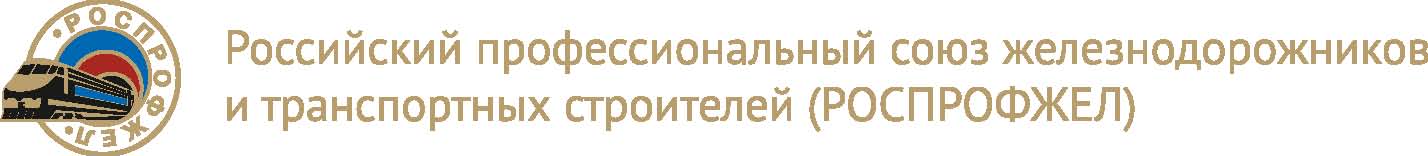 ПЕРВИЧНАЯ ПРОФСОЮЗНАЯ ОРГАНИЗАЦИЯНА СЕВЕРО-КАВКАЗСКОЙ ЖЕЛЕЗНОЙ ДОРОГЕ –СТРУКТУРНОЕ ПОДРАЗДЕЛЕНИЕ ППО ОАО «РЖД» РОСПРОФЖЕЛП Р О Ф С О Ю З Н Ы Й   К О М И Т Е ТП О С Т А Н О В Л Е Н И Е23 декабря 2022г.                          г. Ростов-на-Дону                                         № 07.60О проведении отчетной конференции первичной профсоюзной организации на Северо-Кавказской железной дороге – СП ППО ОАО «РЖД» РОСПРОФЖЕЛ 	Во исполнение Постановления III Пленума ЦК РОСПРОФЖЕЛ, п.п. 5.4., 9.5.20. Устава Профсоюза комитет первичной профсоюзной организации на Северо-Кавказской железной дороге ПОСТАНОВЛЯЕТ:	1. Созвать и провести отчетную профсоюзную конференцию первичной профсоюзной организации на Северо-Кавказской железной дороге «10» марта 2023 года в г.Ростове-на-Дону в очном формате с подключением видеоконференцсвязи .		2. Внести на рассмотрение и утверждение отчетной конференции первичной профсоюзной организации РОСПРОФЖЕЛ на Северо-Кавказской железной дороге следующую повестку дня:	- Отчет о работе комитета первичной профсоюзной организации РОСПРОФЖЕЛ на Северо-Кавказской железной дороге за период                            с 20  августа 2020 года по 10 марта 2023 года;	- Отчет о работе контрольно-ревизионной комиссии первичной профсоюзной организации  на Северо-Кавказской железной дороге за период                         с 20 августа 2020 года по 10 марта 2023 года;- Довыборы в состав профсоюзного комитета первичной профсоюзной организации  на Северо-Кавказской железной дороге;         	- Выборы делегатов на отчетную конференцию первичной профсоюзной организации ОАО «РЖД».	3. Утвердить норму представительства (квоту) по избранию делегатов на отчетную конференцию первичной профсоюзной организации  РОСПРОФЖЕЛ на Северо-Кавказской железной дороге: 1 делегат от 2000 членов Профсоюза. Предоставить право первичным профсоюзным организациям с численностью до 2000 членов профсоюза избрать по 1 делегату. Выборы делегатов произвести на собраниях (конференциях) первичных, объединенных первичных профсоюзных организаций. 	4. Комитетам организации Профсоюза в срок до 25 февраля 2023 года представить в отдел организационной и кадровой работы Дорпрофжел на СКжд анкеты делегатов, выписки из протоколов профсоюзных собраний (конференций) об их избрании. 	6.  Отделу организационной и кадровой работы Дорпрофжел на СКжд в срок до 25 февраля 2023 года подготовить список приглашенных на отчетную профсоюзную конференцию первичной профсоюзной организации на Северо-Кавказской железной дороге, включив в него представителей профсоюзного актива, хозяйственных руководителей организаций, входящих в состав первичной профсоюзной организации  на Северо-Кавказской железной дороге.	7. Комитету первичной профсоюзной организации на Северо-Кавказской железной дороге в срок до 10 февраля 2023 года утвердить план мероприятий по подготовке отчетной профсоюзной конференции первичной профсоюзной организации на Северо-Кавказской железной дороге.	8. Контроль за выполнением настоящего постановления возложить на заместителя председателя первичной профсоюзной организации на Северо-Кавказской железной дороге Королеву М.А.Председатель первичной профсоюзной организации на СКжд                                                       М.В.Пружина